International Data Analysis Olympiad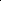 Registration for International Data Analysis Olympiad (IDAO 2021) is open now. It’s being organized by HSE University and Yandex for the 4th time. Otkritie bank will be our platinum partner this year. The Olympiad will be convened by leading experts in data analysis and aims to bring together analysts, scientists, professionals, and junior researchers. Participation is free. Winners and prize-winners of IDAO 2021 will receive valuable prizes.This year the online task is coming again from Physics. The task was given by the Laboratory of Methods for Big Data Analysis (LAMBDA, HSE University) together with CYGNO Collaboration (Italy).The registration is open till March 12, 2021. The Olympiad includes two stages:Online Stage (March 1-31):Track 1: Traditional machine learning competition on Yandex.Contest platform. You will need to make new predictions and upload them to the automatic verification system.Track 2: Come up with a solution for the same problem, keeping within a rigid framework of time and memory used.Final (April 17-18):top 30 teams according to the Online Stage results will be invited to the Online final.In the final 36 hours of the competition, participants will try not just to train the model, but to create a full-fledged prototype, which will be tested both in terms of accuracy and performance.Learn more: https://idao.world/